Formulaire de demande de subvention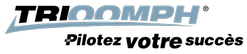 As part of the 2022-2023 activities and given the current context surrounding Covid-19, the Trioomph Foundation is cancelling its regular program and is offering to submit your application to be eligible for the “Pilot your success and that of your students” program. by obtaining a scholarship for a project or projects of your choice that will encourage young people to excel, achieve their goals and allow them to dream so that they finish their school year as planned.To qualify, the school must complete the attached form and send it to the Foundation before November 12, 2022 at the following email address: info@trioomph.comThe Trioomph Foundation will analyze all applications and confirm whether your participation in the program is positive or negative before December 3, 2022.If you are selected, the Trioomph Foundation will request a follow-up of the project and its objectives twice, in February and April 2023. You will also need to send us photos, videos or other information and detailed feedback on the results achieved at the end of the program in June 2023.Please complete the attached form:School name :School Adress :First and last name of the person responsible for the program:Phone number of the person in charge:Email adress of the person in charge :Name of the Foundation Trioomph mentor supporting your school:Grade level of the target students for this grant application:Combien de jeunes votre projet impliquera-t-il:Please estimate the number of students who will be involved in the school program:What is the amount you are looking for to support your program:Could you describe your school project for 2022-2023:What are the success criteria established for your program:Other items you would like to share with us:If you have any questions you can call the Foundation at 1-514-910-7177 or consult our website at www.tioomph.com